Как приучить ребенка к горшку? Начинайте летом и никого не слушайте!Памперсы, многоразовые подгузники или высаживание? Приучение к горшку без бабушек и советчиков.Рано или поздно ходить на горшок начинают все дети. Но когда лучше начинать приучение к горшку? Здесь сколько женщин, столько и мнений: одни мамы начинают сажать ребенка на горшок чуть ли не в полгода, другие не торопятся делать это и после 1,5–2 лет. Рассмотрим плюсы и минусы каждого подхода.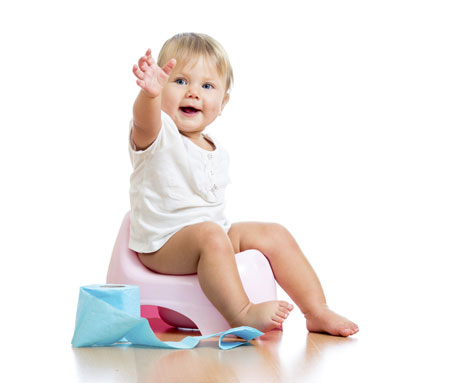 Еще лет тридцать назад вопрос, когда приучать ребенка к горшку, просто не возникал: многоразовые подгузники (памперсы) в нашей стране отсутствовали, а значит, мамам и папам приходилось постоянно стирать пеленки или детскую одежду. А в некоторых семьях даже стиральных машин не было, и огромное количество описанной одежды стирали вручную.Естественно, родители старались приучить малыша к горшку как можно раньше. Делали это чаще всего ближе к году, хотя некоторые особо продвинутые бабушки утверждают, что им удавалось приучить своих детей к горшку чуть ли не с 3–6 месяцев.Сейчас все по-другому: стирает стиральная машина, в магазинах полно самых разных многоразовых подгузников и вопрос, сколько пар трусов, колготок, штанов взять с собой на прогулку, у многих мам и пап не стоит. Выбрать время, когда начинать сажать ребенка на горшок, они могут без оглядки на бытовые трудности.Приучение к горшку: 3распространенных вариантаИ все равно про это самое время единого мнения у родителей нет. Наверное, потому, что несмотря на все достижения технического прогресса, в каждой семье - свой уклад жизни.Есть родители, которые, как в старые добрые времена, надевают на младенца исключительно многоразовые подгузники и начинают высаживать ребенка чуть ли не с рождения (в первые месяцы просто держат малыша над тазиком или раковиной). А если и пользуются одноразовыми, то только на прогулке или во время дальней поездки.Мотивация отказа от одноразовых подгузников самая разная: одни мамы считают, что памперсы вредны для здоровья ребенка. Другие стараются минимально использовать памперсы из-за нагрузки на окружающую среду (бывшие в употреблении подгузники плохо разлагаются). Третьи выбирают раннее высаживание из-за экономии: действительно, за пару лет на памперсах можно сэкономить приличную сумму.Как бы то ни было, мокрые подгузники и одежда, а также постоянная стирка при таком варианте гарантированы. Так что желание родителей приучить ребенка к горшку как можно раньше понятно.Другие мамы и папы активно пользуются одноразовыми подгузниками до 2-3 лет и считают, что всему свое время: когда будет нужно, ребенок начнет ходить на горшок без особых усилий со стороны взрослых. Приучать ребенка к горшку они начинают примерно в 2–2,5 года.А есть и третий (средний) вариант: ребенку исполнился год, полтора. Он уже ходит или даже бегает, что-то там говорит, правильно складывает первые пазлы-в общем, активно познает мир и... все еще пользуется памперсами. Именно это и беспокоит некоторых родителей: навык ходить в туалет они тоже считают одним из важных показателей развития малыша. Поэтому где-то после года с ребенка снимают памперс и начинают учить кроху обходиться без него. Часто этот момент стараются приурочить к теплому времени года - и ребенок не замерзнет мокрым, и одежды испачкается меньше.Какой же из этих вариантов будет самым лучшим? Однозначного ответа здесь нет и быть не может. Когда ребенку начать ходить на горшок, решают только родители, ведь именно они его воспитывают, ухаживают за ним, тратят, в конце концов, свои деньги на многоразовые подгузники или те же памперсы. Поэтому мнение бабушки о том, что «памперсы вредны и стыдно не пользоваться горшком после года», терпеливо выслушиваем, но поступаем все-таки согласно своему мнению. А рассказы посторонних людей о том, как они научили своего ребенка ходить на горшок еще в 10 месяцев, просто отбрасываем и ориентируемся только на себя.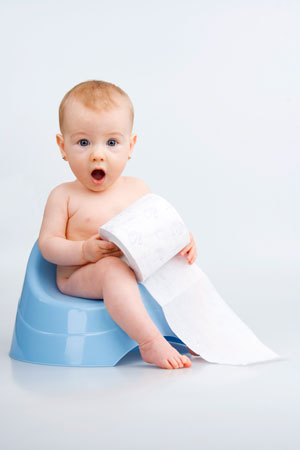 Памятка для родителейДействуйте системно: если начали приучать к горшку, то делайте это каждый день, а не от случая к случаю.Выработайте ритуалы: высаживайте на горшок после сна и после еды, а также перед прогулкой и после нее.Постоянно объясняйте и показывайте ребенку, как пользоваться горшком: как снять трусы, как сесть на горшок, как надеть трусы, как и куда вылить содержимое из горшка, как помыть горшок и поставить его на место.Ждите удобного момента: перед тем как пописать или покакать, дети часто уединяются в каком-то месте, могут напрячься, тужиться.Не заставляйте ребенка сидеть на горшке, если он не хочет, тем более если он плачет или кричит. Эффекта от этого не будет, расстроенный малыш ничего не усвоит.Если все получилось как надо- хвалите ребенка, не получилось-никаких огорчений!